Technical data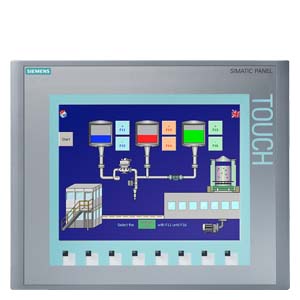 SIMATIC HMI KTP1000 Basic Color DP, Basic Panel, Key/touch operation, 10" TFT display, 256 colors, MPI/PROFIBUS DP interface, configurable as of WinCC flexible 2008 SP2 Compact/ WinCC Basic V11/ STEP 7 Basic V11, contains open-source software, which is provided free of charge see enclosed CDGeneral informationGeneral informationProduct type designationKTP1000 Basic color DPDisplayDisplayDesign of displayTFTScreen diagonal10.4 inDisplay width211.2 mmDisplay height158.4 mmNumber of colors256Resolution (pixels)Resolution (pixels)● Horizontal image resolution640 Pixel● Vertical image resolution480 PixelBacklightingBacklighting● MTBF backlighting (at 25 °C)50 000 h● Backlight dimmableNoControl elementsControl elementsKeyboard fontsKeyboard fonts● Function keys— Number of function keys8● Keys with LEDNo● System keysNo● Numeric keyboardYes; Onscreen keyboard● alphanumeric keyboardYes; Onscreen keyboardTouch operationTouch operation● Design as touch screenYesInstallation type/mountingInstallation type/mountingMounting positionverticalMounting in portrait format possibleNoMounting in landscape format possibleYesmaximum permissible angle of inclination without external ventilation35°Supply voltageSupply voltageType of supply voltageDCRated value (DC)24 Vpermissible range, lower limit (DC)19.2 Vpermissible range, upper limit (DC)28.8 VInput currentInput currentCurrent consumption (rated value)0.6 AStarting current inrush I²t0.2 A²·sPowerPowerActive power input, typ.15 WProcessorProcessorProcessor typeRISC 32 bitMemoryMemoryFlashYesRAMYesMemory available for user data2 MbyteType of outputType of outputAcoustics● BuzzerYes● SpeakerNoTime of dayTime of dayClockClock● Hardware clock (real-time)No● Software clockYes● retentiveNo● synchronizableYesInterfacesInterfacesNumber of industrial Ethernet interfaces0Number of RS 485 interfaces1Number of RS 422 interfaces1Number of RS 232 interfaces0Number of USB interfaces0Number of 20 mA interfaces (TTY)0Number of parallel interfaces0Number of other interfaces0Number of SD card slots0With software interfacesNoIndustrial EthernetIndustrial Ethernet● Industrial Ethernet status LED0ProtocolsProtocolsPROFINETNoSupports protocol for PROFINET IONoIRTNoPROFIBUSYesMPIYesProtocols (Ethernet)Protocols (Ethernet)● TCP/IPNo● DHCPNo● SNMPNo● DCPNo● LLDPNoWEB characteristicsWEB characteristics● HTTPNo● HTMLNoFurther protocolsFurther protocols● CANNo● EtherNet/IPNo● MODBUSYes; Modicon (MODBUS RTU)Interrupts/diagnostics/status informationInterrupts/diagnostics/status informationDiagnostic messagesDiagnostic messages● Diagnostic information readableNoDegree and class of protectionDegree and class of protectionIP (at the front)IP65Enclosure Type 4 at the frontYesEnclosure Type 4x at the frontYesIP (rear)IP20Standards, approvals, certificatesStandards, approvals, certificatesCE markYescULusYesRCM (formerly C-TICK)YesKC approvalYesUse in hazardous areasUse in hazardous areas● ATEX Zone 2No● ATEX Zone 22No● cULus Class I Zone 1No● cULus Class I Zone 2, Division 2No● FM Class I Division 2NoMarine approvalMarine approval● Germanischer Lloyd (GL)Yes● American Bureau of Shipping (ABS)Yes● Bureau Veritas (BV)Yes● Det Norske Veritas (DNV)Yes● Lloyds Register of Shipping (LRS)Yes● Nippon Kaiji Kyokai (Class NK)Yes● Polski Rejestr Statkow (PRS)NoAmbient conditionsAmbient conditionsAmbient temperature during operationAmbient temperature during operation● Operation (vertical installation)— For vertical installation, min.0 °C— For vertical installation, max.50 °C● Operation (max. tilt angle)— At maximum tilt angle, min.0 °C— At maximum tilt angle, min.40 °CAmbient temperature during storage/transportationAmbient temperature during storage/transportation● min.-20 °C● max.60 °CRelative humidityRelative humidity● Operation, max.90 %; no condensationOperating systemsOperating systemsproprietaryYespre-installed operating systempre-installed operating system● Windows CENoConfigurationConfigurationMessage indicatorYesAlarm system (incl. buffer and acknowledgment)YesProcess value display (output)YesProcess value default (input) possibleYesRecipe managementYesConfiguration softwareConfiguration software● STEP 7 Basic (TIA Portal)Yes; via integrated WinCC Basic (TIA Portal)● STEP 7 Professional (TIA Portal)Yes; via integrated WinCC Basic (TIA Portal)● WinCC flexible CompactYes● WinCC flexible StandardYes● WinCC flexible AdvancedYes● WinCC Basic (TIA Portal)Yes● WinCC Comfort (TIA Portal)Yes● WinCC Advanced (TIA Portal)Yes● WinCC Professional (TIA Portal)YesLanguagesLanguagesOnline languagesOnline languages● Number of online/runtime languages5Project languagesProject languages● Languages per project32Functionality under WinCC (TIA Portal)Functionality under WinCC (TIA Portal)LibrariesYesTask planner● time-controlledNo● task-controlledYesMessage systemMessage system● Number of alarm classes32● Bit messages— Number of bit messages200● Analog messages— Number of analog messages15● System messages HMIYes● Number of characters per message80● Number of process values per message8● Message indicatorYes● Message buffer— Number of entries256— Circulating bufferYes— retentiveYes— maintenance-freeYesRecipe managementRecipe management● Number of recipes5● Data records per recipe20● Entries per data record20● Size of internal recipe memory40 kbyte● Recipe memory expandableNoVariablesVariables● Number of variables per device500● Number of variables per screen30● Limit valuesYes● MultiplexingYes● StructuresNo● ArraysYesImagesImages● Number of configurable images50● Permanent window/defaultYes● Global imageYes● Image selection by PLCYes● Image number in the PLCYesImage objectsImage objects● Number of objects per image30● Text fieldsYes● I/O fieldsYes● Graphic I/O fields (graphics list)Yes● Symbolic I/O fields (text list)Yes● Date/time fieldsYes● SwitchesYes● ButtonsYes● Graphic displayYes● IconsYes● Geometric objectsYesComplex image objectsComplex image objects● Number of complex objects per screen5● Alarm viewYes● Trend viewYes● User viewYes● Status/controlNo● Sm@rtClient viewNo● Recipe viewYes● f(x) trend viewNo● System diagnostics viewNo● Media PlayerNo● Bar graphsYes● SlidersNo● Pointer instrumentsNo● Analog/digital clockNoListsLists● Number of text lists per project150● Number of entries per text list30● Number of graphics lists per project100● Number of entries per graphics list30ArchivingArchiving● Number of archives per device0SecuritySecurity● Number of user groups50● Number of user rights32● Number of users50● Password export/importNo● SIMATIC LogonNoCharacter setsCharacter sets● Keyboard fonts— US EnglishYesTransfer (upload/download)Transfer (upload/download)● MPI/PROFIBUS DPYes● USBNo● EthernetNo● using external storage mediumNoProcess couplingProcess coupling● S7-1200Yes● S7-1500Yes● S7-200Yes● S7-300/400Yes● LOGO!Yes● WinACYes● SINUMERIKNo● SIMOTIONNo● Allen Bradley (EtherNet/IP)No● Allen Bradley (DF1)Yes● Mitsubishi (MC TCP/IP)No● Mitsubishi (FX)Yes● OMRON (FINS TCP)No● OMRON (LINK/Multilink)Yes● Modicon (Modbus TCP/IP)No● Modicon (Modbus)YesService tools/configuration aidsService tools/configuration aids● Backup/Restore manuallyYes● Backup/Restore automaticallyNo● SimulationYes● Device switchoverYesPeripherals/OptionsPeripherals/OptionsPeripherals● PrinterNo● SIMATIC HMI MM memory card: Multi Media CardNo● SIMATIC HMI SD memory card: Secure Digital memory cardNo● USB memoryNoMechanics/materialMechanics/materialEnclosure material (front)● PlasticYes● AluminumNo● Stainless steelNoDimensionsDimensionsWidth of the housing front335 mmHeight of housing front275 mmMounting cutout, width310 mmMounting cutout, height248 mmOverall depth60 mmWeightsWeightsWeight without packaging2.65 kgWeight incl. packaging3.52 kglast modified:06/18/2019